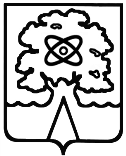 АДМИНИСТРАЦИЯ ГОРОДСКОГО ОКРУГА ДУБНА МОСКОВСКОЙ ОБЛАСТИУПРАВЛЕНИЕ НАРОДНОГО ОБРАЗОВАНИЯ (ГОРУНО)П Р И К А Зот 03.10.2019 № 334/1.1-05О проведении детских городских конкурсов по информационным технологиям в 2019 – 2020 учебном году В соответствии с планом работы Управления народного образования Администрации городского округа Дубна Московской области на 2019 – 2020 уч.г., в целях внедрения информационных и коммуникационных технологий в учебно-воспитательный процесс, выявления и поддержки одаренной молодежиПРИКАЗЫВАЮ:Утвердить положения о проведении городских конкурсов:Положение о городском конкурсе видеороликов (Приложение 1).Положение о городском конкурсе компьютерной графики (Приложение 2).Положение о городском конкурсе детских сайтов (Приложение 3).Создать организационный комитет для организации и проведения конкурсов в составе:Белоскова Екатерина Геннадьевна –  начальник отдела информационно-образовательных технологий ЦРО;Лапушкина Ирина Александровна – методист отдела информационно-образовательных технологий ЦРО;Дударева Ирина Александровна –  руководитель ГМО учителей информатики.3. Для подведения итогов конкурсов создать жюри в составе:председатель жюри: Лапушкина Ирина Александровна – методист отдела информационно-образовательных технологий ЦРО; заместитель председатель жюри: Дударева Ирина Александровна – руководитель ГМО учителей информатики, учитель информатики гимназии №11;члены жюри конкурса видеороликов:Шарапов Алексей Евгеньевич –  педагог дополнительного образования лицея № 6.Зеленкова Алёна Александровна – учитель информатики гимназии № 8.члены жюри конкурса компьютерной графики:Федосеева Марина Сергеевна  – учитель информатики гимназии № 3;Шишлянникова Елена Вячеславовна  –  учитель ИЗО гимназии № 8.члены жюри конкурса детских сайтов:Антонова Ольга Алексеевна  – учитель информатики гимназии № 3;Клокова Ольга Михайловна – учитель информатики лицея «Дубна».4. Жюри (председатель Лапушкина И.А.) подвести итоги: конкурса видеороликов – 17 января 2020 года;  конкурса компьютерной графики – 14 февраля 2020 года;конкурса детских сайтов – 13 марта 2020 года.Приложение: на 12 стр. в 1 экз.Начальник Управления народного образования                                                    Т.К. Виноградова Разослано: дело, Белосковой Е.Г., школы  №1-3, 5-11, «Дубна», «Возможность», «Юна», «Одигитрия», «Полис – лицей», «Дружба»И.А.Лапушкина 216-67-67*5547, e-mail: lapira@uni-dubna.ru Приложение № 1к приказу ГОРУНО от 03.10.2019 № 334/1.1-05ПОЛОЖЕНИЕО ГОРОДСКОМ КОНКУРСЕ ВИДЕОРОЛИКОВ Цели: Городской конкурс видеороликов среди учащихся 2-11 классов (далее – «Конкурс») проводится с целью патриотического воспитания школьников, привлечения молодежи к изучению истории России, города, выявления и поддержки одаренной молодежи, повышения информационно-графической культуры учащихся, широкого внедрения ИТ в образовательный процесс.Задачи:  Вовлечение учащихся в работу с современными ИТ. Развитие интереса к проектной деятельности в области ИТ. Смотр творческих достижений участников.  Широкое внедрение ИТ в воспитательный процесс.  Организация творческого общения участников. Формирование у учащихся нравственной позиции, чувства сопричастности к судьбам Отечества. Привлечение внимания учителей к использованию ИТ в образовательном процессе.Организаторы: 3.1. Отдел информационно-образовательных технологий муниципального бюджетного образовательного учреждения дополнительного профессионального образования (повышения квалификации) «Центр развития образования города Дубны Московской области» (контактный телефон: 216-67-67*5547, e-mail: lapira@uni-dubna.ru)Сроки проведения: 4.1. 1 тур: проведение Конкурса видеороликов в образовательных учреждениях в срок до 13 декабря 2019 г.4.2. 2 тур: проведение Городского конкурса видеороликов среди победителей школьного тура (не более 3 работ от школы в каждой возрастной группе и в каждой номинации, 1 ученик может представить не более 1 проекта в данном конкурсе). Конкурсные материалы предоставляются в Оргкомитет заместителем директора по ВР согласно Требованиям (Приложение 4) до 20 декабря 2019 г.4.3. 3 тур – полуфинал конкурса. Подведение итогов полуфинала конкурса    до 27 декабря 2019 г. 4.4. 4 тур – финал конкурса 17 января 2020 г.  Защита работ учащихся, вышедших в полуфинал в рамках фестиваля «Компьютерра» (учащемуся предоставляется до 5 минут для презентации своей работы. Время ответов на вопросы не ограничивается).4.5.  Подведение итогов конкурса. Награждение победителей 17 января 2020 года;  Участники конкурса: В конкурсе принимают участие ученики 2-11 классов. Итоги конкурса подводятся по возрастным группам: 1 группа: 2-4 классы; 2 группа:5-7 классы;3 группа: 8-9 классы; 4 группа: 10-11 классы.Участниками конкурса могут быть индивидуальные авторы или группы авторов (команда может включать до 3 человек).1 ученик может представить не более 1 проекта в данном конкурсе.Организационный комитет конкурса: Для подготовки и проведения конкурса создается организационный комитет. Состав Оргкомитета и жюри утверждается начальником Управления народного образования Администрации городского округа Дубна Московской области.Условия конкурса: К участию в Конкурсе допускаются только работы, выполненные участниками лично. Конкурсный материал должен содержать:Видеоролик (авторская видеосъёмка и монтаж), продолжительностью от 3 до 5 минут в формате .AVI или .WMV (В ЭЛЕКТРОННОМ ВИДЕ)аннотацию (ФИО участника или членов команды и руководителя, место учебы, класс, контактный телефон, используемые программы (Приложение 7)),ВНИМАНИЕ! Руководителям работ просьба отслеживать конкурсный материал (музыка, слова, используемые в работе), а также качество съемки и монтажа. Итоги подводятся по следующим основным номинациям: «Мир моих увлечений»;  «Мы за здоровый образ жизни»;  «Мультипликация»;«К 75- летию Победы в ВОВ» (номинация приурочена к Году памяти и славы).90 лет Московской области Конкурсные работы рассматриваются в соответствии с указанными номинациями, согласно Критериям оценки конкурса (Приложение 8). Работы, несоответствующие номинациям конкурса, Требованиям к подаче конкурсных материалов (Приложение 4), и превышающие допустимые временные ограничения, не рассматриваются и считаются не принявшими участие!7.5. Общие положения:Участник гарантирует наличие у него исключительных авторских прав на присланную им работу. В случае возникновения каких-либо претензий третьих лиц в отношении указанной работы, участник обязуется урегулировать такие претензии своими силами. В случае возникновения споров в отношении прав на ту или иную работу, направленную на участие в конкурсе, такая работа автоматически будет снята с конкурса, а в случае выбора участника этой работы в качестве победителя конкурса, результат такого выбора аннулируется.Организатор оставляет за собой право подвергнуть любой проверке авторство полученных работ.Конкурсные работы не рецензируются и не возвращаются участникам.Организатор оставляет за собой право отправлять работы победителей конкурса для участия в региональных и Федеральных конкурсах без предупреждения автора работы.8. Жюри конкурса: Жюри конкурса формируется Оргкомитетом. Жюри  определяет победителей Конкурса. Жюри имеет право принимать решение о присуждении специальных дипломов. Организатор оставляет за собой право изменять состав членов жюри Конкурса по своему усмотрению, без каких-либо дополнительных уведомлений.9. Награждение:  Победители Конкурса награждаются Дипломами I, II, III степени на  фестивале «Компьютерра – 2020» (За командную работу, занявшую призовое место, будет выдаваться диплом на команду участников).Если участник муниципального этапа вышел в финал конкурса, но на финал не явился, то он получает сертификат участника. Работы победителей конкурса публикуются на сайте ГОРУНО, в сети Интернет на видеохостинге YouTube.10. Иные условия10.1. Организатор вправе увеличить сроки или изменить условия Конкурса, внеся заблаговременно изменения в Положение о конкурсе и поместив объявление об изменениях на своем сайте http://goruno-dubna.ru/  за 3 (три) рабочих дня до вступления таких изменений в силу. 10.2. Организатор не несет ответственности за переносы сроков и сбои в проведении Конкурса, а также другие изменения, вызванные обстоятельствами форс-мажора.10.3. Организатор оставляет за собой право размещать дополнительную информацию о Конкурсе.Приложение № 2к приказу ГОРУНО от 03.10.2019 № 334/1.1-05ПОЛОЖЕНИЕО ГОРОДСКОМ КОНКУРСЕ КОМПЬЮТЕРНОЙ ГРАФИКИЦели: Городской конкурс Компьютерной графики среди учащихся 5-11 классов (далее – «Конкурс») проводится с целью патриотического воспитания школьников, выявления и поддержки одаренной молодежи, повышения информационно-графической культуры учащихся, широкого внедрения ИТ в образовательный процесс.Задачи: 2.1. Вовлечение учащихся в работу с современными ИТ.2.2. Развитие интереса к проектной деятельности в области ИТ.2.3. Смотр творческих достижений участников.2.4. Широкое внедрение ИТ в воспитательный процесс.2.5. Организация творческого общения участников.2.6. Пропаганда ценностей здорового образа жизни.2.7. Привлечение внимания учителей к использованию ИТ в образовательном процессе.Организаторы: Отдел информационно-образовательных технологий муниципального бюджетного образовательного учреждения дополнительного профессионального образования (повышения квалификации) «Центр развития образования города Дубны Московской области» (контактный телефон: 216-67-67*5547, e-mail: lapira@uni-dubna.ru)Сроки проведения: 4.1. 1 тур: проведение Конкурса компьютерной графики в образовательных учреждениях в срок до 24 января 2020 г.; 4.2. 2 тур: проведение Городского конкурса компьютерной графики среди победителей школьного тура (не более 3 работ от школы в каждой возрастной группе и в каждой номинации, 1 ученик может представить не более 1 проекта в данном конкурсе).  Конкурсные материалы предоставляются в Оргкомитет заместителем директора по ВР согласно Требованиям (Приложение 4) до 31 января 2020 г.4.3. 3 тур – полуфинал конкурса. Подведение итогов полуфинала конкурса до 07 февраля 2020 г. 4.4. 4 тур – финал конкурса 14 февраля 2020 г. Защита работ учащихся, вышедших в полуфинал в рамках фестиваля «Компьютерра», (учащемуся предоставляется до 5 минут для презентации своей работы. Время ответов на вопросы не ограничивается).4.5.  Подведение итогов конкурса. Награждение победителей 14 февраля 2020 года.  Участники конкурса: В Конкурсе принимают участие ученики 5-11 классов. Итоги Конкурса подводятся по трем возрастным группам: 1 группа: 5 - 7 классы,2 группа: 8 - 9 классы, 3 группа: 10 - 11 классы.Участниками Конкурса могут быть индивидуальные авторы или группы авторов (команда может включать до 3 человек).1 ученик может представить не более 1 проекта в данном конкурсе.Организационный комитет конкурса: Для подготовки и проведения Конкурса создается организационный комитет. Состав Оргкомитета и жюри утверждается начальником Управления народного образования Администрации городского округа Дубна Дубны Московской областиУсловия конкурса:7.1. К участию в Конкурсе допускаются только работы, выполненные участниками лично.7.2. Конкурсный материал включает в себя: работу в технике компьютерной графики (сохранённую в формате графического редактора и формате .gif, .JPEG, или .bmp; если для работы были использованы фотографии, готовые картинки, то они также прикладываются к работе в папке «Исходные материалы»).Если работа выполняется с «чистого листа», прилагаются скриншоты процесса работы (3-4 этапа). Если этапы работы не предоставлены – работа не рассматривается!Если работы выполнены в серии (например, триптих), серия должна иметь одну направленность.аннотацию (ФИО участника или членов команды и руководителя, место учебы, класс, контактный телефон, используемые программы (Приложение 7)).7.3. Итоги подводятся по следующим основным номинациям: Мы за здоровый образ жизни»;«Мир моих увлечений»;«Открытка к 75-летию Победы в ВОВ» (номинация приурочена к Году памяти и славы).90 лет Московской области7.4. Конкурсные работы рассматриваются в соответствии с указанными номинациями, согласно Критериям оценки Конкурса (Приложение 8). Работы, несоответствующие Требованиям к подаче конкурсных материалов (Приложение 4), номинациям конкурса и превышающие допустимые временные ограничения, не рассматриваются. 7.5. Общие положения:Участник гарантирует наличие у него исключительных авторских прав на присланную им работу. В случае возникновения каких-либо претензий третьих лиц в отношении указанной работы, участник обязуется урегулировать такие претензии своими силами. В случае возникновения споров в отношении прав на ту или иную работу, направленную на участие в Конкурсе, такая работа автоматически будет снята с Конкурса, а в случае выбора участника этой работы в качестве победителя Конкурса, результат такого выбора аннулируется.Организатор оставляет за собой право подвергнуть любой проверке авторство полученных работ.Конкурсные работы не рецензируются и не возвращаются участникам.Организатор оставляет за собой право отправлять работы победителей Конкурса для участия в региональных и Федеральных конкурсах без предупреждения автора работы.8.Жюри конкурса:8.1. Жюри Конкурса формируется Оргкомитетом.8.2. Жюри  определяет победителей Конкурса.8.3. Жюри имеет право принимать решение о присуждении специальных дипломов.8.4. Организатор оставляет за собой право изменять состав членов жюри Конкурса по своему усмотрению, без каких-либо дополнительных уведомлений.9.Награждение: 9.1.Победители Конкурса награждаются Дипломами I, II, III степени на  фестивале «Компьютерра – 2020» (за командную работу, занявшую призовое место, будет выдаваться диплом на команду участников).Если участник муниципального этапа вышел в финал конкурса, но на финал не явился, то он получает сертификат участника. Работы победителей конкурса публикуются на сайте ГОРУНО.10. Иные условия10.1. Организатор вправе увеличить сроки или изменить условия Конкурса, внеся заблаговременно изменения в Положение о конкурсе и поместив объявление об изменениях на своем сайте http://goruno-dubna.ru/   за 3 (три) рабочих дня до вступления таких изменений в силу. 10.2. Организатор не несет ответственности за переносы сроков и сбои в проведении Конкурса, а также другие изменения, вызванные обстоятельствами форс-мажора.10.3. Организатор оставляет за собой право размещать дополнительную информацию о Конкурсе.Приложение № 3к приказу ГОРУНО от 03.10.2019 № 334/1.1-05ПОЛОЖЕНИЕ О  ГОРОДСКОМ КОНКУРСЕ ДЕТСКИХ САЙТОВ Цели: Городской конкурс детских сайтов среди учащихся 7-11 классов (далее – «Конкурс») проводится с целью патриотического воспитания школьников, привлечения молодежи к изучению истории города, выявления и поддержки одаренной молодежи, широкого внедрения ИТ в образовательный процесс.Задачи: 2.1. Вовлечение учащейся молодежи в работу с современными информационными  технологиями (далее – «ИТ»).2.2. Развитие интереса к  проектной деятельности в области ИТ.2.3. Смотр творческих достижений участников. 2.4. Широкое внедрение ИТ в воспитательный процесс. 2.5. Повышение профессионального мастерства участников конкурса.2.6. Организация творческого общения участников.2.7. Развитие умения школьников работать в команде.2.8. Привлечение внимания учителей к использованию ИТ в образовательном процессе.Организаторы:  Отдел информационно-образовательных технологий муниципального бюджетного образовательного учреждения дополнительного профессионального образования (повышения квалификации) «Центр развития образования города Дубны Московской области» (контактный телефон: 216-67-67*5547, e-mail: lapira@uni-dubna.ru)4.   Сроки проведения: 4.1. 1 тур: проведение Конкурса детских сайтов в образовательных учреждениях в срок до 07 февраля 2020 г. 4.2. 2 тур: проведение Городского конкурса детских сайтов среди победителей школьного тура (не более 3 работ от школы в каждой возрастной группе и в каждой номинации, 1 ученик может представить не более 1 проекта в данном конкурсе). Конкурсные материалы предоставляются  в Оргкомитет  Заместителем директора по ВР согласно Требованиям (Приложение 4) до 14 февраля 2020 г.4.3. 3 тур – полуфинал конкурса. Подведение итогов полуфинала конкурса  до 28 февраля 2020 г. 4.4. 4 тур – финал конкурса 13 марта 2020 года. Защита работ учащихся, вышедших в полуфинал в рамках фестиваля «Компьютерра». (учащемуся предоставляется до 5 минут для презентации своей работы. Время ответов на вопросы не ограничивается).4.5.  Подведение итогов конкурса. Награждение победителей 13 марта 2020 года. Участники конкурса: В Конкурсе принимают участие ученики 7-11 классов.  Итоги Конкурса подводятся по двум  возрастным группам: 1 группа: 7-9 классы, 2 группа: 10-11 классы.Участниками Конкурса могут быть индивидуальные авторы или группы авторов (команда может включать до 3 человек).1 ученик может представить не более 1 проекта в данном конкурсе.Организационный комитет конкурса: Для подготовки и проведения Конкурса создается организационный комитет. Состав Оргкомитета и жюри утверждается начальником Управления народного образования Администрации городского округа Дубна Московской области.Условия конкурса: К участию в Конкурсе допускаются только работы, выполненные участниками лично. Конкурсный материал включает в себя: Сайт  (на CD-диске, в виде ссылки в аннотации). аннотацию (ФИО участника или членов команды и руководителя, место учебы, класс, контактный телефон, используемые программы (Приложение 7)). Итоги подводятся по следующим основным номинациям: «Мир моих увлечений»;«К 75-летию Победы в ВОВ» (номинация приурочена к Году памяти и славы);«Информационный ресурс группы, класса, объединения» (сайт для целевой группы обучающихся, отражающий их социальную активность, творческие интересы и т.д.) Сайт-тренажер (обучающий сайт, учебное пособие)Конкурсные работы рассматриваются в соответствии с указанными номинациями, согласно Критериям оценки конкурса (Приложение 8). Работы, несоответствующие номинациям конкурса и Требованиям к подаче конкурсных материалов (Приложение 4), не рассматриваются. 7.5. Общие положения:Участник гарантирует наличие у него исключительных авторских прав на присланную им работу. В случае возникновения каких-либо претензий третьих лиц в отношении указанной работы, участник обязуется урегулировать такие претензии своими силами. В случае возникновения споров в отношении прав на ту или иную работу, направленную на участие в Конкурсе, такая работа автоматически будет снята с Конкурса, а в случае выбора участника этой работы в качестве победителя Конкурса, результат такого выбора аннулируется.Организатор оставляет за собой право подвергнуть любой проверке авторство полученных работ.Конкурсные работы не рецензируются и не возвращаются участникам.Организатор оставляет за собой право отправлять работы победителей Конкурса для участия в региональных и Федеральных конкурсах без предупреждения автора работы.8.Жюри конкурса:8.1. Жюри Конкурса формируется Оргкомитетом.8.2. Жюри  определяет победителей Конкурса.8.3. Жюри имеет право принимать решение о присуждении специальных дипломов.8.4. Организатор оставляет за собой право изменять состав членов жюри Конкурса по своему усмотрению, без каких-либо дополнительных уведомлений.9.Награждение: 9.1.Победители Конкурса награждаются Дипломами I, II, III степени на  фестивале «Компьютерра – 2020» (за командную работу, занявшую призовое место, будет выдаваться диплом на команду участников).Если участник муниципального этапа вышел в финал конкурса, но на финал не явился, то он получает сертификат участника. Работы победителей конкурса публикуются на сайте ГОРУНО.10. Иные условия10.1. Организатор вправе увеличить сроки или изменить условия конкурса, внеся заблаговременно изменения в Положение о Конкурсе и поместив объявление об изменениях на своем сайте http://goruno-dubna.ru/  за 3 (три) рабочих дня до вступления таких изменений в силу. 10.2. Организатор не несет ответственности за переносы сроков и сбои в проведении Конкурса, а также другие изменения, вызванные обстоятельствами форс-мажора.10.3. Организатор оставляет за собой право размещать дополнительную информацию о Конкурсе.Приложение № 4к приказу ГОРУНОот 03.10.2019 № 334/1.1-05Требования к подаче конкурсных материаловДля участия в городских конкурсах по ИКТ в 2019 – 2020 уч.г. необходимо подать в Оргкомитет проведения конкурсов, следующие материалы:Заявка на участие в конкурсе (Приложение 5.)Заключение жюри об итогах школьного конкурса (Приложение 6.)Конкурсная работа в электронном виде (обязательно указать наименование конкурса, номинацию, ФИО, ОУ, класс)Аннотация (Приложение 7.)Материалы подаются заместителем директора по ВР только на победителей школьных конкурсов (не более 3 работ в каждой номинации и в каждой возрастной группе, 1 человек может представить не более 1 проекта в данном конкурсе) и в установленные сроки. Материалы, поданные в виде, не соответствующем Требованиям к подаче конкурсных материалов,  не рассматриваются и считаются не принявшими участие в конкурсе.Приложение № 5к приказу ГОРУНОот 03.10.2019 № 334/1.1-05Заявка на участие в городском конкурсе______________________Руководитель ОУ       _______________________________               ФИОМ.П. Приложение № 6к приказу ГОРУНО от 03.10.2019 № 334/1.1-05Заключение жюри об итогах школьного конкурсаШкольный конкурс _______________________ проходил в ОУ_______ в период с____ по ____20__ года. Для подготовки и проведения конкурсов был сформирован:организационный комитет в составе:______________________________________________________жюри конкурса в составе:______________________________________________________ Итоги подводились по оценочным листам, согласно номинациям и возрастным группам.Общее количество участников конкурса:_______ учащихся ОУ;_______ руководителя конкурсных работ, педагогов ОУ.В том числе учащихся по номинациям:________________ – ___ человек;________________ – ___ человек;________________ – ___ человек;________________ – ___ человек.(ФИО участников) представили несколько работ в различных номинациях. Активное участие в конкурсах приняли классы _____, классные руководители ________. По итогам школьного конкурса были признаны победителямиВ номинации_____________ (ФИО, класс, место)В номинации_____________ (ФИО, класс, место)В номинации_____________ (ФИО, класс, место)В номинации_____________ (ФИО, класс, место)Члены жюри:                           (подпись)        ФИО                           (подпись)        ФИО                           (подпись)        ФИО Приложение № 7к приказу ГОРУНОот 03.10.2019 № 334/1.1-05Аннотация Краткое описание работыПриложение № 8к приказу ГОРУНОот 03.10.2019 № 334/1.1-05КРИТЕРИИ ОЦЕНКИ КОНКУРСНЫХ РАБОТ. ОЦЕНОЧНЫЕ ЛИСТЫ.1.   Критерии оценки Конкурс видеороликов1. Содержание (обязательное информационное наполнение):
- соответствие тематике конкурса;- выдержанность сюжетной линии (сценарий);- информационная насыщенность;
- рациональность.2.  Форма (дизайн):
- эстетичность;- оправданность применения различных эффектов.
3.  Практичность:- достоверность и ценность представленной информации;- удобство для использования ее в других документах. 4.  Уровень технического исполнения:
- профессионализм использования инструментария;
- использование новых ИТ (монтаж, обработка с использованием графических пакетов,   наложение звука и т.п.).- самостоятельная озвучка ролика- уровень самостоятельностиРаботы оцениваются по 5-балльной шкалеОценочный лист Конкурса видеороликовЧлен жюри ___________________ФИО2. Критерии оценки Конкурс компьютерной графики1.  Концепция (идея):
- продуктивный, творческий характер деятельности;- оригинальность представления информации и оформления материалов;- самостоятельный поиск новых оригинальных решений поставленных задач, посредством знаний и умений в области компьютерной графики.2. Содержание (обязательное информационное наполнение):
- соответствие тематике конкурса;- уровень раскрытия темы.3.  Форма (дизайн):
- Композиционное решение;- эстетичность, оправданность применения различных эффектов;
- цветовое решение.4. Уровень технического исполнения:
- профессионализм использования инструментария;
- использование новых ИТ (различных графических пакетов).уровень самостоятельностиРаботы оцениваются по 5-балльной шкалеОценочный лист Конкурса компьютерной графикиЧлен жюри ___________________ФИО3. Критерии оценки Конкурс сайтов.1. Концепция (идея):
- продуктивный, творческий характер деятельности;- оригинальность представления информации и оформления материалов;
- функциональность.
2. Содержание (обязательное информационное наполнение):
- соответствие тематике конкурса;
- последовательность изложения темы сайта;
- информационная насыщенность;
- структурированность;
- рациональность.
3. Форма (дизайн):
- композиционное решение страниц сайта;- эстетичность, оправданность применения различных эффектов; 
- цветовое решение.
4. Практичность:
- уровень удобства навигации;
- совместимость с различными типами браузеров и разрешающей способностью экрана;
- скорость загрузки;
- читаемость текстов;5. Уровень технического исполнения:
- профессионализм использования инструментария;
- использование новых Web-технологий.уровень самостоятельностиРаботы оцениваются по 5-балльной шкалеОценочный лист Конкурса сайтовЧлен жюри ___________________ФИОполное название ОУФИО руководителя ОУНоминацияНоминацияФИО участниковКласс, возрастнаименование работыруководительприложениеНоминацияНоминацияФИО участниковКласс, возрастнаименование работыруководительприложениеНоминацияНоминацияФИО участниковКласс, возрастнаименование работыруководительприложениеКонкурсНоминацияФИО участников: ОУ:  Класс:Руководитель:Контактный телефон:Тематика работыИнформационное наполнение Использованные технологии№ФИ участникаруководительОУкласссодержание форма практичность техническое    исполнениеОбщее кол-во баллов1.№ФИ участникаруководительОУкласс концепциясодержание форма техническое    исполнениеОбщее кол-во баллов1.2.№ФИ участникаруководительОУкласс концепциясодержание форма практичность техническое    исполнениеОбщее кол-во баллов1.2.